ШАГАЕМ ПАЛЬЧИКАМИУПРАЖНЕНИЯ НА РАЗВИТИЕ МЕЛКОЙ МОТОРИКИ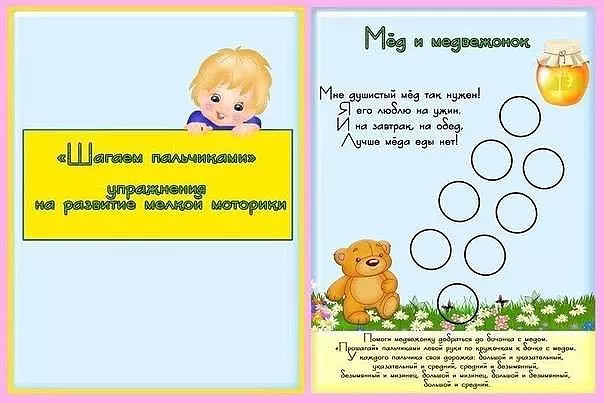 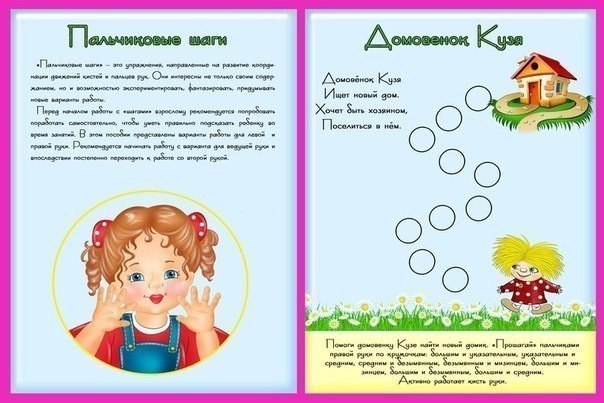 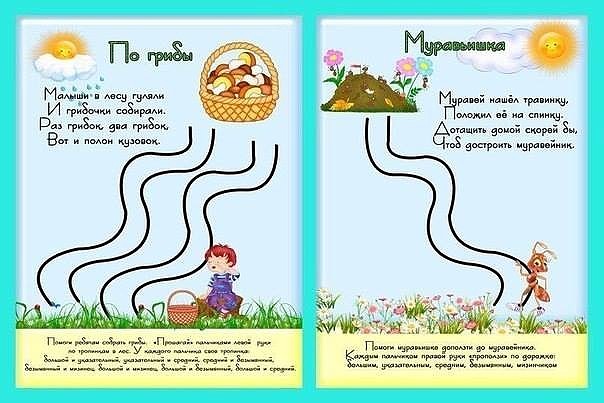 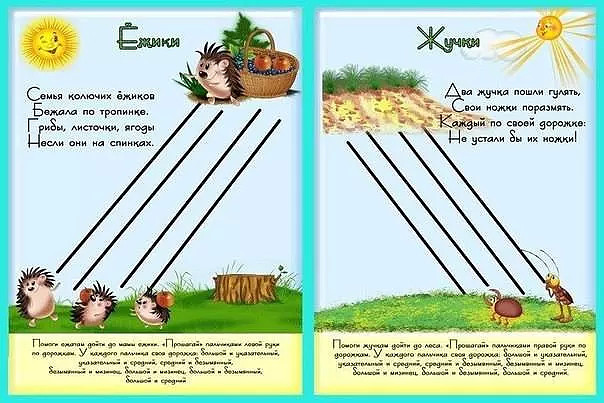 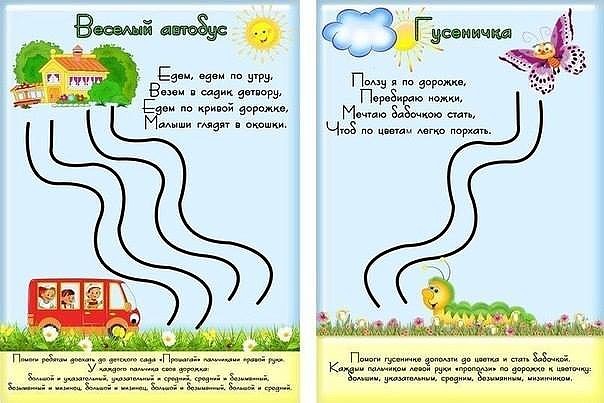 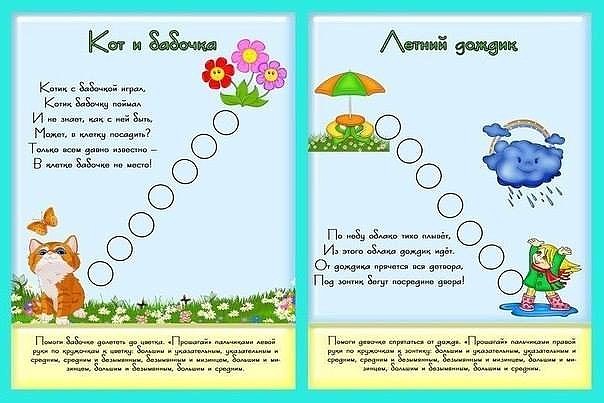 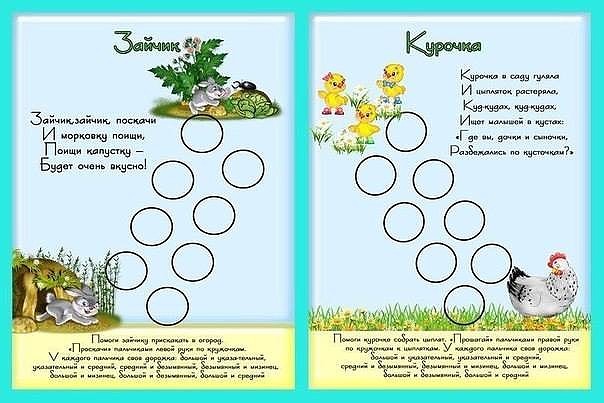 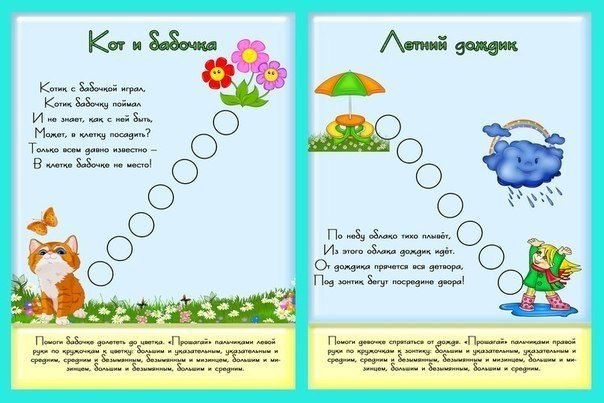 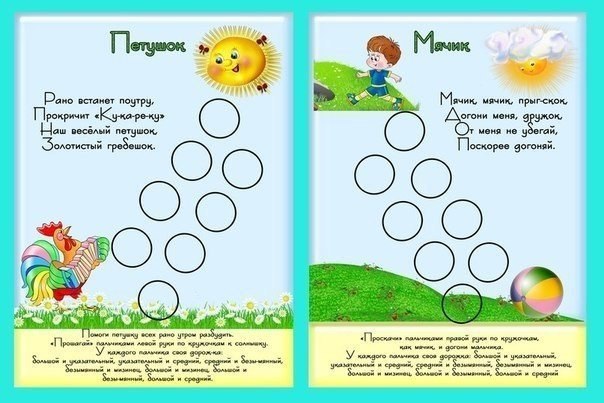 